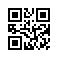 Strana:  1 z Strana:  1 z Strana:  1 z 11111Odběratel:Odběratel:Odběratel:Odběratel:Odběratel:Odběratel:Knihovna AV ČR, v. v. i.
Národní 1009/3
110 00 PRAHA
Česká republikaKnihovna AV ČR, v. v. i.
Národní 1009/3
110 00 PRAHA
Česká republikaKnihovna AV ČR, v. v. i.
Národní 1009/3
110 00 PRAHA
Česká republikaKnihovna AV ČR, v. v. i.
Národní 1009/3
110 00 PRAHA
Česká republikaKnihovna AV ČR, v. v. i.
Národní 1009/3
110 00 PRAHA
Česká republikaKnihovna AV ČR, v. v. i.
Národní 1009/3
110 00 PRAHA
Česká republikaKnihovna AV ČR, v. v. i.
Národní 1009/3
110 00 PRAHA
Česká republikaKnihovna AV ČR, v. v. i.
Národní 1009/3
110 00 PRAHA
Česká republikaKnihovna AV ČR, v. v. i.
Národní 1009/3
110 00 PRAHA
Česká republikaKnihovna AV ČR, v. v. i.
Národní 1009/3
110 00 PRAHA
Česká republikaKnihovna AV ČR, v. v. i.
Národní 1009/3
110 00 PRAHA
Česká republikaKnihovna AV ČR, v. v. i.
Národní 1009/3
110 00 PRAHA
Česká republikaPID:PID:PID:PID:PID:Odběratel:Odběratel:Odběratel:Knihovna AV ČR, v. v. i.
Národní 1009/3
110 00 PRAHA
Česká republikaKnihovna AV ČR, v. v. i.
Národní 1009/3
110 00 PRAHA
Česká republikaKnihovna AV ČR, v. v. i.
Národní 1009/3
110 00 PRAHA
Česká republikaKnihovna AV ČR, v. v. i.
Národní 1009/3
110 00 PRAHA
Česká republikaKnihovna AV ČR, v. v. i.
Národní 1009/3
110 00 PRAHA
Česká republikaKnihovna AV ČR, v. v. i.
Národní 1009/3
110 00 PRAHA
Česká republikaKnihovna AV ČR, v. v. i.
Národní 1009/3
110 00 PRAHA
Česká republikaKnihovna AV ČR, v. v. i.
Národní 1009/3
110 00 PRAHA
Česká republikaKnihovna AV ČR, v. v. i.
Národní 1009/3
110 00 PRAHA
Česká republikaKnihovna AV ČR, v. v. i.
Národní 1009/3
110 00 PRAHA
Česká republikaKnihovna AV ČR, v. v. i.
Národní 1009/3
110 00 PRAHA
Česká republikaKnihovna AV ČR, v. v. i.
Národní 1009/3
110 00 PRAHA
Česká republikaPID:PID:PID:PID:PID:230100121230100121Odběratel:Odběratel:Odběratel:Knihovna AV ČR, v. v. i.
Národní 1009/3
110 00 PRAHA
Česká republikaKnihovna AV ČR, v. v. i.
Národní 1009/3
110 00 PRAHA
Česká republikaKnihovna AV ČR, v. v. i.
Národní 1009/3
110 00 PRAHA
Česká republikaKnihovna AV ČR, v. v. i.
Národní 1009/3
110 00 PRAHA
Česká republikaKnihovna AV ČR, v. v. i.
Národní 1009/3
110 00 PRAHA
Česká republikaKnihovna AV ČR, v. v. i.
Národní 1009/3
110 00 PRAHA
Česká republikaKnihovna AV ČR, v. v. i.
Národní 1009/3
110 00 PRAHA
Česká republikaKnihovna AV ČR, v. v. i.
Národní 1009/3
110 00 PRAHA
Česká republikaKnihovna AV ČR, v. v. i.
Národní 1009/3
110 00 PRAHA
Česká republikaKnihovna AV ČR, v. v. i.
Národní 1009/3
110 00 PRAHA
Česká republikaKnihovna AV ČR, v. v. i.
Národní 1009/3
110 00 PRAHA
Česká republikaKnihovna AV ČR, v. v. i.
Národní 1009/3
110 00 PRAHA
Česká republikaPID:PID:PID:PID:PID:230100121230100121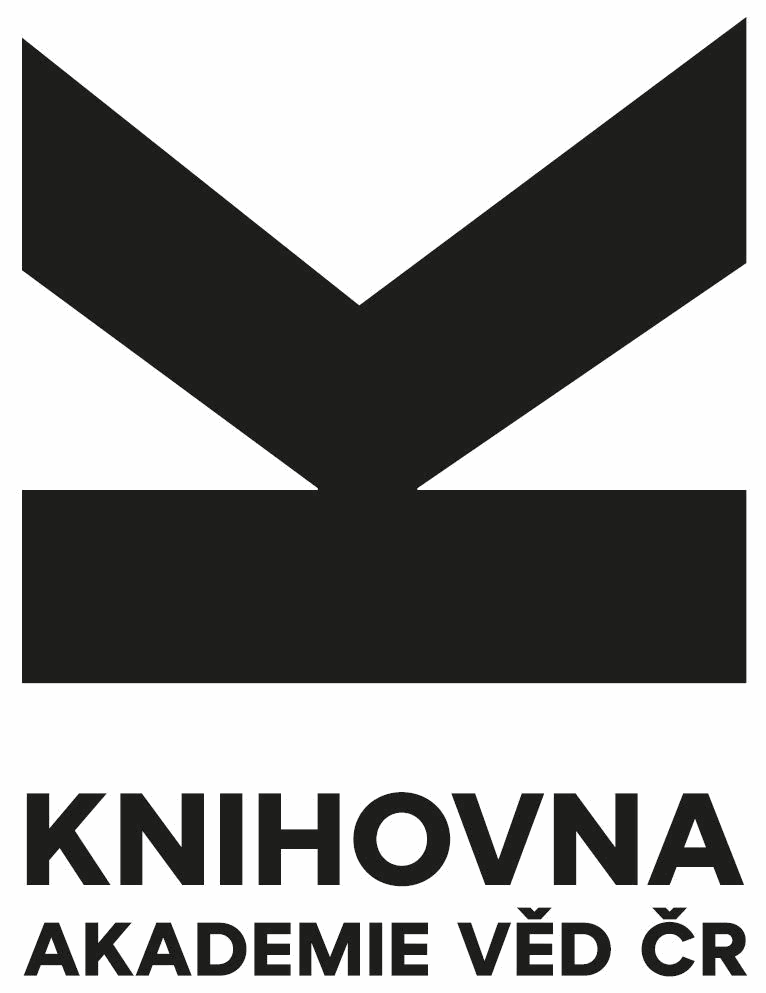 Knihovna AV ČR, v. v. i.
Národní 1009/3
110 00 PRAHA
Česká republikaKnihovna AV ČR, v. v. i.
Národní 1009/3
110 00 PRAHA
Česká republikaKnihovna AV ČR, v. v. i.
Národní 1009/3
110 00 PRAHA
Česká republikaKnihovna AV ČR, v. v. i.
Národní 1009/3
110 00 PRAHA
Česká republikaKnihovna AV ČR, v. v. i.
Národní 1009/3
110 00 PRAHA
Česká republikaKnihovna AV ČR, v. v. i.
Národní 1009/3
110 00 PRAHA
Česká republikaKnihovna AV ČR, v. v. i.
Národní 1009/3
110 00 PRAHA
Česká republikaKnihovna AV ČR, v. v. i.
Národní 1009/3
110 00 PRAHA
Česká republikaKnihovna AV ČR, v. v. i.
Národní 1009/3
110 00 PRAHA
Česká republikaKnihovna AV ČR, v. v. i.
Národní 1009/3
110 00 PRAHA
Česká republikaKnihovna AV ČR, v. v. i.
Národní 1009/3
110 00 PRAHA
Česká republikaKnihovna AV ČR, v. v. i.
Národní 1009/3
110 00 PRAHA
Česká republikaSmlouva:Smlouva:Smlouva:Smlouva:Smlouva:230100121230100121Knihovna AV ČR, v. v. i.
Národní 1009/3
110 00 PRAHA
Česká republikaKnihovna AV ČR, v. v. i.
Národní 1009/3
110 00 PRAHA
Česká republikaKnihovna AV ČR, v. v. i.
Národní 1009/3
110 00 PRAHA
Česká republikaKnihovna AV ČR, v. v. i.
Národní 1009/3
110 00 PRAHA
Česká republikaKnihovna AV ČR, v. v. i.
Národní 1009/3
110 00 PRAHA
Česká republikaKnihovna AV ČR, v. v. i.
Národní 1009/3
110 00 PRAHA
Česká republikaKnihovna AV ČR, v. v. i.
Národní 1009/3
110 00 PRAHA
Česká republikaKnihovna AV ČR, v. v. i.
Národní 1009/3
110 00 PRAHA
Česká republikaKnihovna AV ČR, v. v. i.
Národní 1009/3
110 00 PRAHA
Česká republikaKnihovna AV ČR, v. v. i.
Národní 1009/3
110 00 PRAHA
Česká republikaKnihovna AV ČR, v. v. i.
Národní 1009/3
110 00 PRAHA
Česká republikaKnihovna AV ČR, v. v. i.
Národní 1009/3
110 00 PRAHA
Česká republika230100121230100121Knihovna AV ČR, v. v. i.
Národní 1009/3
110 00 PRAHA
Česká republikaKnihovna AV ČR, v. v. i.
Národní 1009/3
110 00 PRAHA
Česká republikaKnihovna AV ČR, v. v. i.
Národní 1009/3
110 00 PRAHA
Česká republikaKnihovna AV ČR, v. v. i.
Národní 1009/3
110 00 PRAHA
Česká republikaKnihovna AV ČR, v. v. i.
Národní 1009/3
110 00 PRAHA
Česká republikaKnihovna AV ČR, v. v. i.
Národní 1009/3
110 00 PRAHA
Česká republikaKnihovna AV ČR, v. v. i.
Národní 1009/3
110 00 PRAHA
Česká republikaKnihovna AV ČR, v. v. i.
Národní 1009/3
110 00 PRAHA
Česká republikaKnihovna AV ČR, v. v. i.
Národní 1009/3
110 00 PRAHA
Česká republikaKnihovna AV ČR, v. v. i.
Národní 1009/3
110 00 PRAHA
Česká republikaKnihovna AV ČR, v. v. i.
Národní 1009/3
110 00 PRAHA
Česká republikaKnihovna AV ČR, v. v. i.
Národní 1009/3
110 00 PRAHA
Česká republikaČíslo účtu:Číslo účtu:Číslo účtu:Číslo účtu:Číslo účtu:230100121230100121Knihovna AV ČR, v. v. i.
Národní 1009/3
110 00 PRAHA
Česká republikaKnihovna AV ČR, v. v. i.
Národní 1009/3
110 00 PRAHA
Česká republikaKnihovna AV ČR, v. v. i.
Národní 1009/3
110 00 PRAHA
Česká republikaKnihovna AV ČR, v. v. i.
Národní 1009/3
110 00 PRAHA
Česká republikaKnihovna AV ČR, v. v. i.
Národní 1009/3
110 00 PRAHA
Česká republikaKnihovna AV ČR, v. v. i.
Národní 1009/3
110 00 PRAHA
Česká republikaKnihovna AV ČR, v. v. i.
Národní 1009/3
110 00 PRAHA
Česká republikaKnihovna AV ČR, v. v. i.
Národní 1009/3
110 00 PRAHA
Česká republikaKnihovna AV ČR, v. v. i.
Národní 1009/3
110 00 PRAHA
Česká republikaKnihovna AV ČR, v. v. i.
Národní 1009/3
110 00 PRAHA
Česká republikaKnihovna AV ČR, v. v. i.
Národní 1009/3
110 00 PRAHA
Česká republikaKnihovna AV ČR, v. v. i.
Národní 1009/3
110 00 PRAHA
Česká republikaPeněžní ústav:Peněžní ústav:Peněžní ústav:Peněžní ústav:Peněžní ústav:230100121230100121Knihovna AV ČR, v. v. i.
Národní 1009/3
110 00 PRAHA
Česká republikaKnihovna AV ČR, v. v. i.
Národní 1009/3
110 00 PRAHA
Česká republikaKnihovna AV ČR, v. v. i.
Národní 1009/3
110 00 PRAHA
Česká republikaKnihovna AV ČR, v. v. i.
Národní 1009/3
110 00 PRAHA
Česká republikaKnihovna AV ČR, v. v. i.
Národní 1009/3
110 00 PRAHA
Česká republikaKnihovna AV ČR, v. v. i.
Národní 1009/3
110 00 PRAHA
Česká republikaKnihovna AV ČR, v. v. i.
Národní 1009/3
110 00 PRAHA
Česká republikaKnihovna AV ČR, v. v. i.
Národní 1009/3
110 00 PRAHA
Česká republikaKnihovna AV ČR, v. v. i.
Národní 1009/3
110 00 PRAHA
Česká republikaKnihovna AV ČR, v. v. i.
Národní 1009/3
110 00 PRAHA
Česká republikaKnihovna AV ČR, v. v. i.
Národní 1009/3
110 00 PRAHA
Česká republikaKnihovna AV ČR, v. v. i.
Národní 1009/3
110 00 PRAHA
Česká republika230100121230100121230100121230100121Dodavatel:Dodavatel:Dodavatel:Dodavatel:Dodavatel:Dodavatel:Dodavatel:230100121230100121DIČ:DIČ:DIČ:CZ67985971CZ67985971CZ67985971CZ67985971Dodavatel:Dodavatel:Dodavatel:Dodavatel:Dodavatel:Dodavatel:Dodavatel:230100121230100121DIČ:DIČ:DIČ:CZ67985971CZ67985971CZ67985971CZ67985971IČ:IČ:6321908563219085632190856321908563219085DIČ:DIČ:CZ63219085CZ63219085CZ63219085CZ63219085CZ63219085CZ63219085230100121230100121IČ:IČ:IČ:67985971679859716798597167985971IČ:IČ:6321908563219085632190856321908563219085DIČ:DIČ:CZ63219085CZ63219085CZ63219085CZ63219085CZ63219085CZ63219085230100121230100121IČ:IČ:IČ:67985971679859716798597167985971230100121230100121IČ:IČ:IČ:67985971679859716798597167985971230100121230100121IČ:IČ:IČ:67985971679859716798597167985971230100121230100121230100121230100121Konečný příjemce:Konečný příjemce:Konečný příjemce:Konečný příjemce:Konečný příjemce:Konečný příjemce:Konečný příjemce:Konečný příjemce:Konečný příjemce:Konečný příjemce:230100121230100121230100121230100121230100121230100121Platnost objednávky do:Platnost objednávky do:Platnost objednávky do:Platnost objednávky do:Platnost objednávky do:Platnost objednávky do:Platnost objednávky do:Platnost objednávky do:31.12.202331.12.202331.12.202331.12.202331.12.2023Termín dodání:Termín dodání:Termín dodání:Termín dodání:Termín dodání:Termín dodání:Termín dodání:27.09.202327.09.202327.09.202327.09.202327.09.2023Forma úhrady:Forma úhrady:Forma úhrady:Forma úhrady:Forma úhrady:Forma úhrady:Forma úhrady:PříkazemPříkazemPříkazemPříkazemPříkazemForma úhrady:Forma úhrady:Forma úhrady:Forma úhrady:Forma úhrady:Forma úhrady:Forma úhrady:PříkazemPříkazemPříkazemPříkazemPříkazemForma úhrady:Forma úhrady:Forma úhrady:Forma úhrady:Forma úhrady:Forma úhrady:Forma úhrady:PříkazemPříkazemPříkazemPříkazemPříkazemTermín úhrady:Termín úhrady:Termín úhrady:Termín úhrady:Termín úhrady:Termín úhrady:Termín úhrady:Termín úhrady:Termín úhrady:Termín úhrady:Termín úhrady:Termín úhrady:Termín úhrady:Termín úhrady:Dodejte:Dodejte:Dodejte:Dodejte:Dodejte:Dodejte:Dodejte:Dodejte:Dodejte:Dodejte:Dodejte:Dodejte:Dodejte:Dodejte:Dodejte:Dodejte:Dodejte:Dodejte:Dodejte:Dodejte:Dodejte:Dodejte:Dodejte:Dodejte:Dodejte:Dodejte:Dodejte:Dodejte:PoložkaPoložkaPoložkaPoložkaPoložkaPoložkaPoložkaPoložkaPoložkaPoložkaPoložkaPoložkaPoložkaPoložkaPoložkaPoložkaPoložkaPoložkaPoložkaPoložkaPoložkaPoložkaPoložkaPoložkaPoložkaPoložkaPoložkaPoložkaPoložkaReferenční čísloReferenční čísloReferenční čísloReferenční čísloReferenční čísloMnožstvíMnožstvíMnožstvíMJMJMJMJMJMJCena/MJ bez DPHCena/MJ bez DPHCena/MJ bez DPHCena/MJ bez DPHCena/MJ bez DPHCelkem bez DPHCelkem bez DPHCelkem bez DPHCelkem bez DPHCelkem bez DPHCelkem bez DPHCelkem bez DPHCelkem bez DPHCelkem bez DPHCelkem bez DPH- posuvný regál - 3 ks, - montáž regálů, - doprava.- posuvný regál - 3 ks, - montáž regálů, - doprava.- posuvný regál - 3 ks, - montáž regálů, - doprava.- posuvný regál - 3 ks, - montáž regálů, - doprava.- posuvný regál - 3 ks, - montáž regálů, - doprava.- posuvný regál - 3 ks, - montáž regálů, - doprava.- posuvný regál - 3 ks, - montáž regálů, - doprava.- posuvný regál - 3 ks, - montáž regálů, - doprava.- posuvný regál - 3 ks, - montáž regálů, - doprava.- posuvný regál - 3 ks, - montáž regálů, - doprava.- posuvný regál - 3 ks, - montáž regálů, - doprava.- posuvný regál - 3 ks, - montáž regálů, - doprava.- posuvný regál - 3 ks, - montáž regálů, - doprava.- posuvný regál - 3 ks, - montáž regálů, - doprava.- posuvný regál - 3 ks, - montáž regálů, - doprava.- posuvný regál - 3 ks, - montáž regálů, - doprava.- posuvný regál - 3 ks, - montáž regálů, - doprava.- posuvný regál - 3 ks, - montáž regálů, - doprava.- posuvný regál - 3 ks, - montáž regálů, - doprava.- posuvný regál - 3 ks, - montáž regálů, - doprava.- posuvný regál - 3 ks, - montáž regálů, - doprava.- posuvný regál - 3 ks, - montáž regálů, - doprava.- posuvný regál - 3 ks, - montáž regálů, - doprava.- posuvný regál - 3 ks, - montáž regálů, - doprava.- posuvný regál - 3 ks, - montáž regálů, - doprava.- posuvný regál - 3 ks, - montáž regálů, - doprava.- posuvný regál - 3 ks, - montáž regálů, - doprava.- posuvný regál - 3 ks, - montáž regálů, - doprava.- posuvný regál - 3 ks, - montáž regálů, - doprava.Datum vystavení:Datum vystavení:Datum vystavení:Datum vystavení:Datum vystavení:Datum vystavení:26.05.202326.05.202326.05.2023Vystavil:
xxx
Tel.: Fax: E-mail: xxx@knav.cz
                                                                      ...................
                                                                          Razítko, podpisVystavil:
xxx
Tel.: Fax: E-mail: xxx@knav.cz
                                                                      ...................
                                                                          Razítko, podpisVystavil:
xxx
Tel.: Fax: E-mail: xxx@knav.cz
                                                                      ...................
                                                                          Razítko, podpisVystavil:
xxx
Tel.: Fax: E-mail: xxx@knav.cz
                                                                      ...................
                                                                          Razítko, podpisVystavil:
xxx
Tel.: Fax: E-mail: xxx@knav.cz
                                                                      ...................
                                                                          Razítko, podpisVystavil:
xxx
Tel.: Fax: E-mail: xxx@knav.cz
                                                                      ...................
                                                                          Razítko, podpisVystavil:
xxx
Tel.: Fax: E-mail: xxx@knav.cz
                                                                      ...................
                                                                          Razítko, podpisVystavil:
xxx
Tel.: Fax: E-mail: xxx@knav.cz
                                                                      ...................
                                                                          Razítko, podpisVystavil:
xxx
Tel.: Fax: E-mail: xxx@knav.cz
                                                                      ...................
                                                                          Razítko, podpisVystavil:
xxx
Tel.: Fax: E-mail: xxx@knav.cz
                                                                      ...................
                                                                          Razítko, podpisVystavil:
xxx
Tel.: Fax: E-mail: xxx@knav.cz
                                                                      ...................
                                                                          Razítko, podpisVystavil:
xxx
Tel.: Fax: E-mail: xxx@knav.cz
                                                                      ...................
                                                                          Razítko, podpisVystavil:
xxx
Tel.: Fax: E-mail: xxx@knav.cz
                                                                      ...................
                                                                          Razítko, podpisVystavil:
xxx
Tel.: Fax: E-mail: xxx@knav.cz
                                                                      ...................
                                                                          Razítko, podpisVystavil:
xxx
Tel.: Fax: E-mail: xxx@knav.cz
                                                                      ...................
                                                                          Razítko, podpisVystavil:
xxx
Tel.: Fax: E-mail: xxx@knav.cz
                                                                      ...................
                                                                          Razítko, podpisVystavil:
xxx
Tel.: Fax: E-mail: xxx@knav.cz
                                                                      ...................
                                                                          Razítko, podpisVystavil:
xxx
Tel.: Fax: E-mail: xxx@knav.cz
                                                                      ...................
                                                                          Razítko, podpisVystavil:
xxx
Tel.: Fax: E-mail: xxx@knav.cz
                                                                      ...................
                                                                          Razítko, podpisVystavil:
xxx
Tel.: Fax: E-mail: xxx@knav.cz
                                                                      ...................
                                                                          Razítko, podpisVystavil:
xxx
Tel.: Fax: E-mail: xxx@knav.cz
                                                                      ...................
                                                                          Razítko, podpisVystavil:
xxx
Tel.: Fax: E-mail: xxx@knav.cz
                                                                      ...................
                                                                          Razítko, podpisVystavil:
xxx
Tel.: Fax: E-mail: xxx@knav.cz
                                                                      ...................
                                                                          Razítko, podpisVystavil:
xxx
Tel.: Fax: E-mail: xxx@knav.cz
                                                                      ...................
                                                                          Razítko, podpisVystavil:
xxx
Tel.: Fax: E-mail: xxx@knav.cz
                                                                      ...................
                                                                          Razítko, podpisVystavil:
xxx
Tel.: Fax: E-mail: xxx@knav.cz
                                                                      ...................
                                                                          Razítko, podpisVystavil:
xxx
Tel.: Fax: E-mail: xxx@knav.cz
                                                                      ...................
                                                                          Razítko, podpisVystavil:
xxx
Tel.: Fax: E-mail: xxx@knav.cz
                                                                      ...................
                                                                          Razítko, podpisVystavil:
xxx
Tel.: Fax: E-mail: xxx@knav.cz
                                                                      ...................
                                                                          Razítko, podpis